Gelegenheiten, um das Loslassen zu übenJemand anderen entscheiden lassen, welchen Film ihr zusammen seht.In ein Restaurant gehen und etwas bestellen, das du noch nie gegessen hast.Jemanden bitten, ein Buch für dich auszusuchen.Den Friseur bitten, die Haare schneiden zu lassen, wie er denkt.Gehe in die Karaokebar und sing ein Lied.Fahr im Zug in eine andere Stadt, die du noch nicht kennst und verbringe den Tag dort, ohne dich davor zu erkundigen, was du tun kannst.Lass dein Handy einen Tag daheim.Lass dein Handy einen Tag aus.Triff dich mit Freunden ohne zu wissen, was ihr macht.Lass dir die Augen verbinden und dich füttern.Lass dir die Augen verbinden und gehe mit einem Freund/einer Freundin spazieren.Tanzte zu Hause auf Musik, die du magst, als wärst du der einzige Mensch auf der Welt.Tanze in der Disco als wärst du alleine.Singe ein Lied auf deinem Heimweg.Gibt es eine Routine, die du genauso immer wieder befolgst? Mach sie einmal anders.Lass jemand anderen dein Auto fahren, wenn du eins hast (und es mit der Versicherung klar geht).Male ein Bild ohne über das Ergebnis nachzudenken.Schreibe ein Gedicht oder eine Geschichte ohne einen Plan zu entwerfen.Lasse jemanden für dich einkaufen.Lasse jemand anderen deinen Kleiderschrank ausmisten.Lasse jemand anderen planen, wie du mit den öffentlichen Verkehrsmitteln von A nach B kommst.Lasse jemand anderen entscheiden, welche Frisur du eine Woche lang trängst.Nimm einen Tag lang alle Vorschläge in deiner Umgebung an.Sei kreativ und notiere dir weitere Ideen, die zu deinem Leben passen!_____________________________________________________________________________________________________________________________________________________________________________________________________________________________________________________________________________________________________________________________________________________________________________________________________________________________________________________________________________________________________________________________________________________________________________________________________________________________________________________________________________________________________________________________________________________________________________________________________________________________________________________________________________Viel Spaß bei der Aufgabe und bis zur nächsten Email!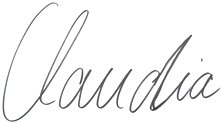 